                                                              Academy Council Meetings (Spring 2022)                                                                                                   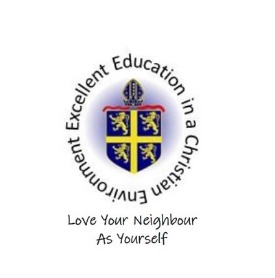 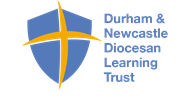 NameFull Academy Council MeetingSpecial MeetingMrs A Baines1.2.22     29.3.22        10.5.22Mr M Johnson1.2.22     29.3.22         10.5.22Mrs D Wheeldon1.2.22     20.3.22         10.5.22Mrs C Patton-Woods1.2.22     29.3.22         10.5.22Mrs D Burke1.2.22                           10.5.22Rev Philip1.2.22     29.3.22         10.5.22Mr A Kane1.2.22                            10.5.22Mrs Crowley1.2.22     29.3.22         10.5.22